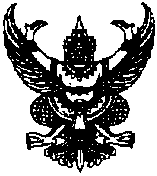 คำสั่งองค์การบริหารส่วนตำบลท่าข้ามที่  259 /2559เรื่อง   แต่งตั้งคณะกรรมการกำหนดราคากลาง……………………………………………………………… 		ด้วยองค์การบริหารส่วนตำบลท่าข้าม  จะดำเนินการตามโครงการขององค์กรปกครองส่วนท้องถิ่นที่ได้รับการจัดสรรงบประมาณ ประจำปีงบประมาณ พ.ศ.  2560  งบเงินอุดหนุนเฉพาะกิจ  โครงการก่อสร้างระบบประปาหมู่บ้าน แบบบาดาลขนาดกลาง หมู่ที่ 1 บ้านท่าข้าม  ตามแบบมาตรฐานกรมทรัพยากรน้ำ  องค์การบริหารส่วนตำบลท่าข้าม  อำเภอชนแดน จังหวัดเพชรบูรณ์  โดยวิธีสอบราคาโครงการระบบประปาหมู่บ้าน แบบผิวดินขนาดกลาง หมู่ที่ 11 บ้านเขาดิน ตำบลท่าข้าม  ตามแบบมาตรฐานกรมทรัพยากรน้ำ  องค์การบริหารส่วนตำบลท่าข้าม อำเภอชนแดน  จังหวัดเพชรบูรณ์  โดยวิธีประกวดราคา                   เพื่อให้การดำเนินการดังกล่าวเป็นไปด้วยความเรียบร้อย และถูกต้อง อาศัยอำนาจตามระเบียบกระทรวงมหาดไทย ว่าด้วยการพัสดุของราชการส่วนท้องถิ่น พ.ศ.2335 แก้ไขเพิ่มเติมถึง (ฉบับที่  10)   พ.ศ. 2558   จึงขอแต่งตั้งคณะกรรมการมีรายชื่อและตำแหน่งดังต่อไปนี้คณะกรรมการกำหนดราคากลาง นายพรรษกร  เปรมปรีดิ์       ตำแหน่ง ผู้อำนวยการกองช่าง เป็น  ประธานกรรมการ นายจักรพรรดิ  พรหมมูล      ตำแหน่ง นิติกร 		 เป็น  กรรมการ นายเอกชัย   เอี่ยมสะอาด     ตำแหน่ง เจ้าหน้าที่วิเคราะห์ฯ  เป็น  กรรมการ                     	ทั้งนี้  ตั้งแต่บัดนี้เป็นต้นไป                                	สั่ง ณ วันที่    16    เดือน  กันยายน    พ.ศ.2559(นางศิริรัตน์  เอี่ยมสะอาด)นายกองค์การบริหารส่วนตำบลท่าข้าม